Publicado en  el 23/01/2014 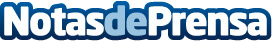 Rosa Díez pide a Rajoy que la banca con beneficios facilite crédito a las pymes españolasDatos de contacto:UPyDNota de prensa publicada en: https://www.notasdeprensa.es/rosa-diez-pide-a-rajoy-que-la-banca-con_1 Categorias: Nacional http://www.notasdeprensa.es